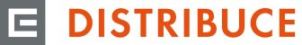 INFORMACE O PLÁNOVANÉM PŘERUŠENÍ DODÁVKY ELEKTŘINYJménem ČEZ Distribuce, a.s. si Vás dovolujeme informovat o plánovaném přerušení dodávky elektřiny ve Vaší obci / Vašem městě: Horní Olešnice, část Horní Olešnice, které se bude konat:Bližší informace naleznete na níže uvedených webových stránkách v sekci "Odstávky" nebo přímo na odkazu http://www.cezdistribuce.cz/cs/pro-zakazniky/odstavky.html, a to 20 dnů před uvedeným termínem.Oznámení o plánovaném přerušení dodávky elektřiny bude rovněž provedeno způsobem v místě obvyklým nebo s využitím elektronických komunikací.Přerušení dodávky elektřiny je plánováno pouze v nezbytně nutném rozsahu, a to z důvodu prací spojených se zajištěním bezpečného a spolehlivého provozu distribuční sítě.Děkujeme Vám za vstřícnost a pochopení. ČEZ Distribuce, a. s. Dne Od Do 24.07.2019 a 01.08.20197:30 19:30 čp. 1,  10,  2,  3,  4,  43,  44,  45,  46,  47,  48,  49,  5,  50,  51,  53,  55,  56,  57,  58,  6,  60,  61,  62,  63,  64,  65,  66,  67,  68,  69,  7,  70,  71,  72,  73,  74,  75,  76,  77,  78,  79,  8,  80,  81,  82,  84,  85,  86,  87,  88,  89,  9,  93,  parc.č. 190/2,  parc.č. 223/1,  parc.č. 32/4,  parc.č. 350/7,  parc.č. 39/2,  parc.č. 52/2,  parc.č. 533,  parc.č. 70,  parc.č. 94